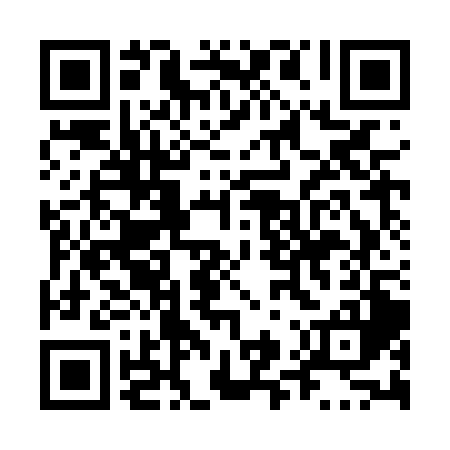 Prayer times for Belliveau Village, New Brunswick, CanadaWed 1 May 2024 - Fri 31 May 2024High Latitude Method: Angle Based RulePrayer Calculation Method: Islamic Society of North AmericaAsar Calculation Method: HanafiPrayer times provided by https://www.salahtimes.comDateDayFajrSunriseDhuhrAsrMaghribIsha1Wed4:286:051:156:178:2710:042Thu4:266:031:156:188:2810:063Fri4:246:021:156:188:3010:084Sat4:226:001:156:198:3110:105Sun4:205:591:156:208:3210:126Mon4:185:571:156:218:3310:137Tue4:165:561:156:218:3510:158Wed4:145:551:156:228:3610:179Thu4:125:531:156:238:3710:1910Fri4:105:521:156:248:3810:2111Sat4:085:511:156:248:4010:2312Sun4:065:491:156:258:4110:2513Mon4:045:481:156:268:4210:2614Tue4:025:471:156:278:4310:2815Wed4:005:461:156:278:4410:3016Thu3:595:451:156:288:4610:3217Fri3:575:441:156:298:4710:3418Sat3:555:431:156:298:4810:3619Sun3:545:411:156:308:4910:3720Mon3:525:401:156:318:5010:3921Tue3:505:401:156:318:5110:4122Wed3:495:391:156:328:5210:4323Thu3:475:381:156:338:5310:4424Fri3:465:371:156:338:5410:4625Sat3:445:361:156:348:5510:4826Sun3:435:351:166:348:5610:4927Mon3:415:341:166:358:5710:5128Tue3:405:341:166:368:5810:5229Wed3:395:331:166:368:5910:5430Thu3:375:321:166:379:0010:5631Fri3:365:321:166:379:0110:57